Список тем к экзамену по ПД.03 Химия:Список вопросов по разделу  Органическая химия:Понятие о функциональных группах. Основные классы органических соединений. Теория строения А.М. Бутлерова.Электронная структура атома углерода и химические связи. Взаимное влияние атомов в молекулах органических соединений.Гомологический ряд алканов. Номенклатура и изомерия. Радикалы алканов. Способы получения (из солей карбоновых кислот, реакция Вюрца). Отдельные представители (вазелин, вазелиновое масло, парафин) применение в медицине и фармации.Тетраэдрическое строение атома углерода. Образование  - связей. Реакции свободнорадикального замещения, окисление алканов.Гомологический ряд, номенклатура алкенов. Строение на примере этилена. Образование p - связи. Структурная и пространственная изомерия. Способы получения – реакции элиминирования. Отдельные представители (этилен, полипропилен) применение в медицине и фармации.Химические свойства алкенов (реакции присоединения, реакции окисления). Правила А.М. Зайцева и В.В. Марковникова.Номенклатура алкадиенов. Строение бутадиена-1,3. Сопряжение и делокализация. Способы получения бутадиена-1,3 и изопрена. Химические свойства алкадиенов.Понятие о полимерах и их применение. Каучуки.Гомологический ряд алкинов, номенклатура, изомерия. Строение на примере ацетилена. Отдельные представители (ацетилен, винилацетилен) применение в медицине и фармации.Образование  и p - связей. Способы получения. Химические свойства алкинов (реакции присоединения, окисления, восстановления, кислотные свойства).Номенклатура насыщенных и ненасыщенных карбоциклических соединений. Структурная и пространственная изомерия алициклов. Особенности строения циклоалканов.Химические свойства алициклических соединений: взаимодействие с галогенами, галогеноводородами, водородом.Классификация, номенклатура и изомерия аренов. Классификация галогенопроизводных углеводородовКлассификация спиртов. Гомологический ряд предельных одноатомных спиртов. Способы получения одноатомных спиртов.Многоатомные спирты (этанол, глицерин). Сравнительная характеристика одноатомных и многоатомных спиртов.Классификация, номенклатура, способы получения и химические свойства одноатомных фенолов в сопоставлении со спиртами.Кислотные свойства фенолов. Реакции нуклеофильного замещения (взаимодействие с галогенопроизводными). Качественные реакции на фенолы. Отдельные представители (фенол, резорцин, пирокатехин, гидрохинон) применение в медицине и фармации.Классификация, номенклатура, способы получения простых эфиров. Физические и химические свойства простых эфиров. Классификация карбоновых кислот. Номенклатура. Способы получения монокарбоновых и дикарбоновых кислот. Строение карбоксильной группы. Отдельные представители (уксусная, щавелевая, малоновая, янтарная кислоты) применение в медицине и фармации.Химические свойства карбоновых кислот. Кислотность, реакции этерификации, образование галогенангидридов, амидов по одной и двум карбоксильным группам. Специфические реакции дикарбоновых кислот.Классификация аминокислот. Номенклатура. Строение. Химические свойства: реакции карбоксильной группы, реакции аминогруппы. Отношение к нагреванию. Пептидная связь. Отдельные представители (анестезин, новокаин) применение в медицине и фармации.Аминоспирты и аминофенолы.Строение, пептидная связь, пептидная цепь, первичная и вторичная структура белков. Денатурация белка. Качественные реакции на белки. Природные α-аминокислоты.Классификация, номенклатура, общая характеристика строения жиров. Физические свойства жиров.Химические свойства жиров. Кислотный и щелочной гидролиз, гидрогенизация жидких жиров. ПАВ.Список вопросов по разделу «Общая и неорганическая химия»Предмет и задачи химииХимия и охрана окружающей средыРоль отечественных и зарубежных ученых в развитии химииОсновные законы химииОткрытие Периодического законаСовременная формулировка периодического закона Д.И. Менделеева в свете теории строения веществаМалые и большие периоды, группы и подгруппы периодической системыПричины периодического изменения свойств элементовЗначение периодического закона и периодической системы Д. И. МенделееваЭлектронное строение атомов элементовЭлектронные конфигурации атомов в невозбужденном и возбужденном состоянииХарактеристика элементов I-IV периодов, исходя из их положения в периодической системе, с точки зрения теории строения атомаВиды химической связи: полярная и неполярная ковалентные связи, ионная, водородная, металлическаяЭлектроотрицательность, валентность и степень окисления элементовКлассификация неорганических веществСпособы получения, номенклатура, физические и химические свойства основных, кислотных и амфотерных оксидов; амфотерных гидроксидов кислот, основанийГенетическая связь между классами неорганических веществКлассификация, строение, номенклатура, получение комплексных соединенийВиды химической связи в комплексных соединенияхПонятие о дисперсных системах. Виды дисперсных систем: грубодисперсные системы (суспензии и эмульсии), коллоидные и истинные растворыПонятие о растворимом веществе и растворителеГидратная теория растворов Д. И. МенделееваВиды растворовСпособы выражения концентрации растворов. Массовая доля, молярная концентрация и молярная концентрация эквивалентаЭлектролиты и неэлектролитыОсновные положения теории электролитической диссоциацииДиссоциация кислот, оснований, солейПонятие о степени и константе диссоциацииСильные и слабые электролитыХимические реакции между электролитами. Молекулярные, полные и краткие ионные уравнения. Признаки течения реакций до концаВода как слабый электролит. Понятие о рН растворов. ИндикаторыГидролиз солей. Типы гидролизаФакторы, влияющие на степень гидролизаТипы химических реакций, их классификация. Обратимые и необратимые реакцииСкорость химических реакций. Зависимость скорости химических реакций от природы реагирующих веществ, концентрации, температуры, катализатораХимическое равновесие. Смещение химического равновесия. Принцип Ле-ШательеОкислительно-восстановительные реакции (редокс-реакции или ОВР). Окислители. Восстановители. Вещества с двойственной природой.Общая характеристика элементов VII группы периодической системы Д. И. Менделеева. Общая характеристика галогеновКислород. Аллотропия кислорода. Соединения кислорода с водородомСера. Характеристика серы, исходя из ее положения в периодической системе, с точки зрения теории строения атома, возможные степени окисления, физические свойства, распространение в природе, способы получения, химические свойстваОбщая характеристика элементов V группы главной подгруппы периодической системы Д. И. МенделееваАзот. Характеристика азота, исходя из его положения в периодической системе, с точки зрения теории строения атома, степени окисления, физические свойства, распространение в природе, способы получения, химические свойства. Важнейшие соединения азотаАммиак, его способы получения, физические и химические свойства. Соли аммония, способы получения, свойстваОксиды азота. Азотистая кислота. НитритыОбщая характеристика элементов IV группы, главной подгруппы периодической системы Д. И. МенделееваУглерод. Характеристика углерода, исходя из его положения в периодической системе, с точки зрения теории строения атома, степени окисления, аллотропия углерода, адсорбция, распространение в природе, получение, свойстваКачественные реакции на карбонат- и гидрокарбонат-анионыОбщая характеристика элементов III группы главной подгруппы периодической системы Д. И. МенделееваОбщая характеристика металлов, физические и химические свойства, металлическая связьОбщая характеристика металлов II группы главной подгруппы периодической системы Д. И. МенделееваЩелочноземельные металлы. Кальций и магний. Характеристика этих металлов, исходя из их положения в периодической системе, с точки зрения теории строения атома, степени окисления, распространение в природе, получение, свойстваОбщая характеристика элементов I группы, главной подгруппы периодической системы Д. И. МенделееваХарактеристика натрия и калия, исходя из их положения в периодической системе, с точки зрения теории строения атома, степени окисления, распространение в природе, получение, свойстваОбщая характеристика элементов I группы, побочной подгруппы периодической системы Д. И. МенделееваХарактеристика меди и серебра, исходя из их положения в периодической системе, с точки зрения теории строения атома, степени окисления, распространение в природе, получение, свойстваБиологическая роль меди, серебра. Применение в медицине и народном хозяйстве соединений меди, серебраОбщая характеристика элементов II группы побочной подгруппы периодической системы Д. И. МенделееваОбщая характеристика элементов VI группы побочной подгруппы периодической системы Д. И. МенделееваОбщая характеристика элементов VII группы, побочной подгруппы периодической системы Д. И. МенделееваОбщая характеристика элементов VIII группы побочной подгруппы Периодической системы Д. И. Менделеева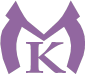 Санкт-Петербургское государственное бюджетное профессиональное образовательное учреждение «Малоохтинский колледж»